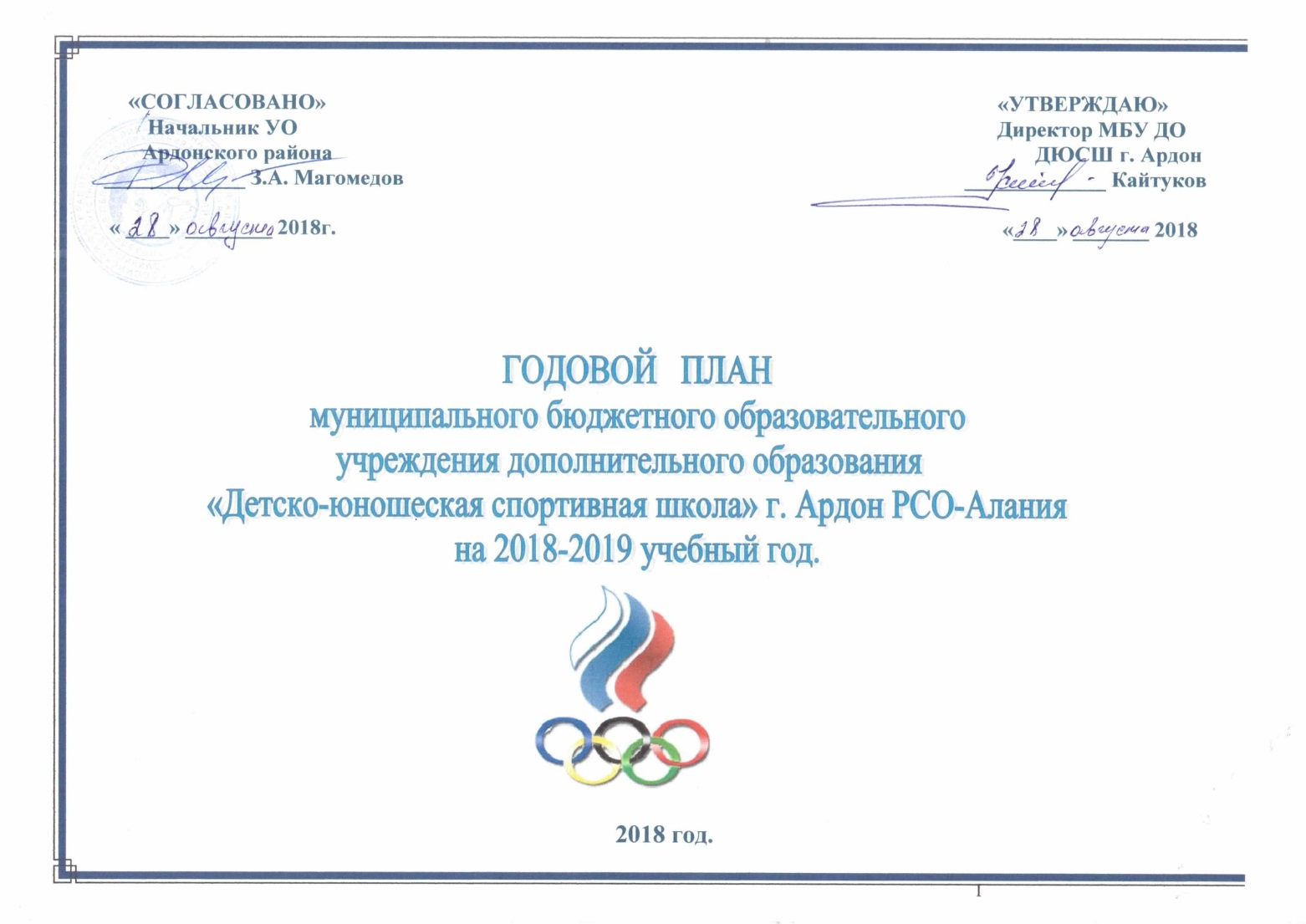 Содержание 1. Анализработы МБУ ДО ДЮСШ г. Ардона  за 2017-2018  учебный год.2. Организационная работа.3. Учебно - тренировочная работа.4. Учебно - воспитательная работа. 5. Учебно - методическая работа. 6. Внутри школьный контроль.7.  Охране труда. 8. Финансово – хозяйственная деятельность.Цель работы ДЮСШ:Исполнение Указа Президента РФ от 7 мая 2012 года № 599 «О мерах по реализации государственной политики в области образования и науки». Обеспечение  прав ребенка на развитие, личностное самоопределение и самореализацию, расширение возможностей для удовлетворения разнообразных интересов детей и их семей в сфере дополнительного образования, развитие инновационного потенциала государства.Задачи ДЮСШ:Повышать уровень физической подготовленности и спортивных результатов с учетом индивидуальных особенностей и требований программ по видам спорта;Переход на новые предпрофессиональные программы;Закреплять освоенные методы и навыки учебно-тренировочных этапов;Укреплять здоровье;Совершенствовать физическое развитие;Проводить разностороннюю пропаганду физической культуры и спорта;Повышать качество учебно-тренировочной и воспитательной работы.Работа с одаренными детьми.Подготовка спортивного резерва в составы сборных команд  РСО-Алания и Р.Ф.                                            Организационная работаУчебно-тренировочная работаВоспитательная работа	Основу содержания воспитания коллектив ДЮСШ видит в сознательном управлении своим развитием. Цель: воспитательной работы: развитие личности, стремящейся к самосовершенствованию, самоутверждению, самовыражению, ответственной за поведение в обществе и природе.Учебно - методическая работаМетодическая тема: «Непрерывное совершенствование уровня тренерско-педагогического мастерства путем разработок и внедрения индивидуальных программ тренеров-преподавателей по видам спорта: баскетбол, вольная борьба, футбол».Основные задачи методической работы.1. Повышение тренерско-педагогического мастерства руководящего и преподавательского состава путем разработок, утверждения и внедрения в учебный процесс индивидуальных программ тренеров.2. Обеспечение высокого методического уровня проведения всех видов спортивных занятий по видам спорта.3. Организация взаимодействия с другими спортивными школами с целью обмена опытом.4. Организация и проведение работ по повышению качества ведения всех документов по организации и учету методической работы и их разработки в течение учебного года.5. Разработка методических рекомендаций по видам спорта.6. Проведение работ по совершенствованию программы воспитания учащихся, формированию у них высоких моральных качеств.График заседания тренерских Советов на 2018-2019 учебный год.Работа по аттестации График работы педагогического СоветаГрафик работы административного советаВнутришкольный контроль.	Цель:  Улучшение определенной деятельности; устранение ошибок или предотвращающие их.	Задачи контроля:Выявить фактическое состояние дела;Сопоставить с помеченными планами;Оценить ситуацию и предложить корректирующие меры.В задачи педагогического контроля входит:Оценка деятельности тренераЭффективность применяемых средств и методов тренировки;Уровень подготовленности спортсменов;Динамика роста спортивных результатов;Определение перспективности занимающихся;Эффективность воспитательных воздействий и формирование личности спортсмена.            Охрана трудаФинансово-хозяйственная деятельность№ п/пМероприятияСроки исполненияОтветственный1.Утвердить нагрузку тренерам-преподавателям12.09.2018директор2.Утвердить списки учащихся по группам15.09.2018директор3.Утвердить расписание тренеров-преподавателей на год15.09.2018директорзам. по УВР4.Составить и утвердить годовой план работы ДЮСШ на 2018-2019  уч. Год15.09.2018директор5.Разработать и  утвердить календарный план спортивно-массовых мероприятий15.09.2018директорзам. по УВР6.Разработать и утвердить план работы на осенние каникулы25.10.2018зам. по УВР7.Анализ обеспечения инвентарем спортивных залов по отделениямноябрь 2018Завхоз 8.Освещение в местных СМИ итогов выступления на соревнованиях в течение  учебного годаВ течение годаДелопроизводитель9.Составление и утверждение годового отчета 5 ФК27.11.2018директорзам. по УВР10.Разработать и утвердить план работы на зимние каникулы18.12.2018Зам. по УВР11.Анализ работы тренеров-преподавателей на начало учебного годаЯнварь 2019зам. по УВР12.Анализ роста спортивного мастерстваЯнварь 2019зам. по УВР13.Проверка пожарного состоянияФевраль 2019Завхоз 14Анализ выполнения учебных программ на отделенияхМарт 2019зам. по УВР15.Разработка и утверждение плана работы на весенние каникулыМарт 2019Зам. по УВР16.Оформление информационных стендовпосле соревнованийТренера - препод.17.Разработка и утверждение плана работы на летний периодМай 2019директор зам. по УВР18.Подведение итогов  работы педагогического коллективаМай 2019ст. тренера - препод.зам. по УВР19.Проведение итогового педсоветаИюнь 2019директорзам. по УВР20.Подготовка ДЮСШ к новому учебному году (проект годового плана учебные планы отделений)Август 2019Зам. по УВРЗавхоз № п/пМероприятияСроки исполненияОтветственный1.Утвердить учебную программу на 2018-2019 учебный годдо 15 сентябряДиректор 2.Составление расписания учебно-тренировочных занятий в соответствии с комплектованиемдо 15 сентябряТренеры-преподаватели, Зам. директора по УВР3.Разработать:-график внутри школьного контроля;- план работы педагогического совета;-планы проведения родительских собраний;-индивидуальные планы учащихся групп СС;- график осуществления контрольных нормативов (приказ).В течение годаЗам. директора по УВР4.Составить план спортивно-массовых мероприятий на 2019 год.до 1 декабря 2019г.Зам. директора по УВР, старшие тренеры-преподаватели5.Организовать занятия по специальным  планам на учебно-тренировочных сборах и спортивно-оздоровительном лагереВ течение годатренеры-преподаватели6.Провести соревнования среди учеников  на первенство ДЮСШСогласно календарного планаЗам. директора по УВР, старшие тренеры-преподаватели7.Принять участие в соревнованиях на чемпионатах и первенствах района, города, СКФО, РоссииВ течение годаДиректор, зам. директора по УВР, тренеры-преподаватели8.Провести контрольно-переводные испытанияАпрель-майтренеры-преподаватели№ п/пМероприятияДатаОтветственный Организовать и провести работу по направлениямОрганизовать и провести работу по направлениямОрганизовать и провести работу по направлениямОрганизовать и провести работу по направлениям1.Вечера, внетренировочные часы:      -     2018 год – Год Греции. Проведение вечера на тему «Укрепление межнациональных и межконфессиональных связей»Новый годдень защитника Отечества      -     Вечер посвященный «Всероссийскому Олимпийскому дню» (29 июня)По календарюСотрудники Управления культуры, тренеры - преподаватели,2.Походы:привитие любви к родному краюоднодневные походы.  учебно-тренировочные сборы летний периодТренера – преподаватели3.Учебно-трудовое воспитание:уборка территории вокруг ДЮСШ, спортзалов.приучать воспитанников к порядку в раздевалках, залах.в течение годав течение годаТренера – преподаватели4.Профилактика пагубных привычек и повышение культура поведения ребенка:провести беседы о вреде курения, алкоголя, наркоманииправила поведения учащихся в ДЮСШ, на соревнованияхсентябрь, октябрьв течение годаСотрудники АЦРБ, сотрудники ПДН, тренера – преподаватели5.Работа с родителями:- привлечение к учебно-воспитательному процессу- родительские собрания- совместные соревнованияв течение годаТренера – преподавателиМероприятияСрокиОтветственные1. Утверждение индивидуальных программ тренеров-преподавателей по видам спортаСентябрьзам. директора  по УВР,тренера по видам спорта2. Практиковать прослушивание докладов по наиболее актуальным вопросам методики проведения тренировочного процессав течение годазам. директора  по УВР3. Проводить производственные совещания по выполнению программного материалав течение годазам. директора  по УВР4. Утвердить график проведения открытых тренировок  с последующим обсуждением на тренерском и тренерском советахОктябрьдиректор,зам. директора  по УВР5. Заслушивать доклады  ведущих тренеров по отбору и спортивной ориентации одаренных спортсменом для дальнейшего их спортивного совершенствования.майтренерызам. директора по УВР6. Контролировать выполнение программных требований к учебно-тренировочному процессу, ведения журналов учета групповых занятий спорт. школы. В течение годазам. директора по УВР7.Практиковать учебу тренеров на курсах повышения квалификации, вести учетную и отчетную документацию.В течение годаЗам. директора по УВРделопроизводитель8. Прослеживать изменения в правилах судейства по видам спорта и ознакомление с ними на тренерских советах.В течение годаЗам.  директора по УВРтренеры9. Подготовить научно-методические рекомендации по психологической подготовке спортсменов к соревнованиям (подбор статей и т.д.)Февральтренера10. Вести учет  результатов всех проводимых спортивных мероприятий.В течение годаЗам. директора по УВР11. Проведение семинаров по видам спорта по утвержденному графику. В течение годаЗам. директора по УВР12. Утвердить график прохождения аттестации тренеров-преподавателей на 2017-2018 уч. г.СентябрьЗам. директора по УВР№ п/пМероприятияСроки исполненияОтветственный1.Итоги методической работы в 2018 - 2019 уч. г.08.09.2018Зам. директора по УВР2.Утверждение плана ТС ДЮСШ на 2018 - 2019 уч. г08.09.2018Зам. директора по УВР3.Утверждение плана работы ТСпо видам спорта.11.10.2018Зам. директора по УВР4.Утверждение индивидуальных программ тренеров-преподавателей по видам спорта.11.10.2018Зам. директора по УВР5.Краткий обзор новых нормативно-правовых документов09.12.2018Зам. директора по УВР6.Аттестация тренеров-преподавателей (прохождение курсов повышения квалификации, подготовка аттестационной папки).09.12.2018Зам. директора по УВР  7.Доклад об итогах выступлений учащихся по видам спорта за первое полугодие учебного года.09.12.2018 Зам. директора по УВР, тренеры – преподаватели по видам8.Работа с молодыми тренерами-преподавателями. Отчет старших тренеров-преподавателей о проделанной работе с     молодыми тренерами. Выполнение графика открытых тренировочных занятий14.03.2019Зам. директора по УВР9.Отчет о проведение методической работы с тренерско-преподавательским составом (рекомендации).11.05.2019Зам. директора по УВР10.Подготовка к летнему оздоровительному сезону.11.05.2019Зам. директора по УВР№ п/пМероприятиеДатаОтветственные1.Издать приказ о создании аттестационной  комиссии.сентябрьдиректор2.Составить перспективный план аттестации тренеров-преподавателейсентябрьзам по УВР3.Утвердить график прохождения аттестации тренеров-преподавателей на 2018-2019 учебный год.сентябрьзам по УВР4.Рассмотрение заявлений о соответствии требованиями по аттестации работников ДЮСШсентябрьадминистрация5.Собрать аналитический материал об аттестуемом работникепо графикузам по УВР6.Рассмотрение характеристики, документации:на соответствие занимаемой должности;по графикуаттестационная комиссия 7.Издать приказ об аттестации тренеров-преподавателей и о передаче материалов по аттестации в У.Опо графикуаттестационная комиссия № п/п СодержаниеСрокИсполнительСентябрьСентябрьСентябрьСентябрь1Утвердить нагрузки04.09.2018директор2Утвердить расписание 15.09.2018директор3План работы на октябрь15.09.2018тренера4Выдача необходимых бланков, журналов для ведения документации15.09.2018зам. по УВР5Подготовка документации к соревнованиям15.09.2018зам. по УВР6Утвердить годовой план работы ДЮСШ на 2018-2019 уч. г.15.09.2018ДиректорОктябрьОктябрьОктябрьОктябрь1Анализ работы за сентябрь06.10.2018зам. по УВР2Итоги выступлений на соревнованиях06.10.2018зам. по УВР3Утвердить календарь спортивно-массовых мероприятий20.10.2018директор4Провести инструктаж по ТБ:с тренерами на рабочем месте;с обучающимися.20.10.2018зам. по УВР5План работы на ноябрь20.10.2018зам. по УВР6План работы на осенние каникулы20.10.2018зам. по УВРНоябрьНоябрьНоябрьНоябрь1Анализ работы за октябрь10.11.2018зам. по УВР2Итоги выступлений на соревнованиях10.11.2018зам. по УВР ст.тренеры3План работы на декабрь24.11.2018зам. по УВР4.Анализ исполнения функциональных обязанностей  тренерами-преподавателями24.11.2018зам. по УВРст.тренерДекабрьДекабрьДекабрьДекабрь1.Анализ работы за ноябрь01.12.2018зам. по УВР2.Итоги выступлений на соревнованиях01.12.2018зам. по УВР ст.тренеры3.План работы на январь15.12.2018зам. по УВР4.План работы на зимние каникулы15.12.2018зам. по УВР5.Подготовка к празднованию Нового года15.12.2018директор зам. по УВРЯнварьЯнварьЯнварьЯнварь1.Анализ работы за декабрь22.01.2019зам. по УВР р2.Итоги выступлений на соревнованиях22.01.2019зам. по УВРст.тренер3.План работы на февраль22.01.2019зам. по УВРФевральФевральФевральФевраль1.Анализ работы за январь9.02.2019зам. по УВР2.Итоги выступлений на соревнованиях9.02.2019зам. по УВРст.тренер3.План работы на март21.02.2019зам. по УВР4.Поздравление мужчин с 23 февраля21.02.2019директорМартМартМартМарт1Анализ работы за февраль06.03.2019зам. по УВР2Итоги выступлений на соревнованиях06.03.2019ст.тренер3Поздравление женщин с праздником 8 Марта06.03.2019директор4Заседание попечительского совета.23.03.2019зам. по УВРАпрельАпрельАпрельАпрель1Анализ работы за март12.04.2019зам. по УВР2Анализ работы на весенних каникулах12.04.2019зам. по УВР ст.тренер3План работы на май20.04.2019зам. по УВРМайМайМайМай1Анализ работы за апрель11.05.2019зам. по УВР2Итоги выступлений на соревнованиях11.05.2019зам. по УВР ст.тренер3План работы на июнь25.05.2019зам. по УВР4Предварительно утвердить нагрузку тренерам-преподавателям на 2018-2019 уч. год.25.05.2019зам. по УВРИюньИюньИюньИюнь1План работы в мае08.06.2019зам. по УВР2Итоги выступлений на соревнованиях08.06.2019зам. по УВРст.тренер3График утверждения, учебно-тренировочных сборов08.06.2019директор4План работы на июль22.06.2019зам. по УВРИюльИюльИюльИюль1Анализ работы за июнь13.07.2019зам. по УВР2План работы на август27.07.2019зам. по УВРАвгустАвгустАвгустАвгуст1Анализ работы за июль10.08.2019зам. по УВР2План работы на сентябрь24.08.2019зам. по УВР№ п/п СодержаниеСрокИсполнительСентябрьСентябрьСентябрьСентябрь1.Распределение функциональных обязанностей01.09.2018директор2.Подготовка материалов к тарификации01.09.2018зам. по УВР3.Утвердить списки учащихся групп15.09.2018директорзам. по УВР4.Утвердить нагрузку тренерам-преподавателям15.09.2018директорзам. по УВРОктябрьОктябрьОктябрьОктябрь1.Подготовка к аттестации06.10.2018        директор2.Подготовка к соревнованиям06.10.2018тренерыНоябрьНоябрьНоябрьНоябрь1.Подготовка документов к аттестации03.11.2018директор2.Анализ проведения осенних каникул03.11.2018зам. по УВР3.Подготовка документации к лицензированию03.11.2018директорзам. по УВР4.Анализ обеспечение инвентарем на отделениях17.11.2018директорзам. по АХЧ5.Утверждение отчета 5ФК17.11.2018директорДекабрьДекабрьДекабрьДекабрь1.Анализ, планирование воспитательной работы 01.12.2018директор2Анализ работы по подготовке к лицензированию 01.12.2018директор3.Состояние ТБ во время новогодних вечеров15.12.2018зам. по УВРЯнварьЯнварьЯнварьЯнварь1.Анализ проведения зимних каникул   12.01.2019зам. по УВР2.Анализ выполнения методической работы26.01.2019директорФевральФевральФевральФевраль1.Провести повторный инструктаж по О.Т. и Т.Б.02.02.2019зам. по УВР ст.тренерыМартМартМартМарт1План работы на весенние каникулы02.03.2019зам. по УВР2Анализ выполнение учебных программ на отделениях16.03.2019директорзам. по УВРАпрельАпрельАпрельАпрель1Планирование работы в летний период06.04.2019директор2Планирование трудовой бригады для участия в субботниках20.04.2019директорИюньИюньИюньИюнь1План подготовки ДЮСШ к ремонту  01.06.2019директорИюльИюльИюльИюль1Анализ работы по подготовке ДЮСШ к новому учебному году06.07.2019директорАвгустАвгустАвгустАвгуст1Ход ремонтных работ17.08.2019директорзам. по АХЧ2Анализ работы ремонтных бригад17.08.2019зам. по АХЧ3Приемка ДЮСШ к новому учебному году17.08.2019директор№ п/пМероприятияСроки исполненияОтветственный1.Комплектование  групп всех отделенийСентябрьДиректор, зам. директора по УВР2.Уровень зрелости учащихся групп начального обученияСентябрьДиректор, зам. директора по УВР3.Состояние оформления журналов группКаждый месяцДиректор, зам. директора по УВР4.Подготовка учащихся учебно – тренировочных групп к итоговой аттестацииОктябрьДиректор, зам. директора по УВР5.Работа педагогов с одаренными детьмиОктябрьДиректор, зам. директора по УВР6..Выполнение образовательной программы ДЮСШ за 1-ю четверть.НоябрьДиректор, зам. директора по УВР7.Состояние преподавания  в группах УТНоябрьДиректор, зам. директора по УВР8.Состояние работы групп НПНоябрьДиректор, зам. директора по УВР9.Обеспечение техники безопасности на занятиях.ДекабрьДиректор, зам. директора по УВР10.Эффективность методической учебы педагогов в учебный период ДекабрьДиректор, зам. директора по УВР11.Выполнение образовательной программы школы за 1-е полугодиеЯнварьДиректор, зам. директора по УВР12.Подготовка учащихся к итоговой аттестацииФевральДиректор, зам. директора по УВР13.Посещаемость учащимися учебных занятийМартДиректор, зам. директора по УВР14.Выполнение образовательной программы школы за 3-ю четвертьАпрельДиректор, зам. директора по УВР15.Подготовка учащихся  к итоговой аттестацииАпрельДиректор, зам. директора по УВР16.Выполнение образовательной программы школы за учебный годМайДиректор, зам. директора по УВР17.Состояние воспитательной работыМайДиректор, зам. директора по УВР18.Сдача контрольно-переводных нормативовМайДиректор, зам. директора по УВР, старшие тренера -преподаватели№ п/пНаименование мероприятияМестоСроки проведения, ответственный1.Первичный (предварительный) медицинский осмотр работниковПоликлиникапри приеме на работудиректор2.Периодический медицинский осмотр работниковПоликлиникаежегоднодиректор3.Вводный инструктаж по охране трудаМетодический кабинет здание при приеме на работуспециалист по обеспечению безопасности4.Первичный инструктаж по охране труда на рабочем местеЖурнал регистрации инструктажа на рабочем местепри приеме на работу специалист по обеспечению безопасности5.Повторный инструктаж по охране трудаЖурнал регистрации инструктажа на рабочем месте1 раз в 6 месяцевспециалист по обеспечению безопасности6.Внеплановый инструктаж по охране трудаЖурнал регистрации инструктажа на рабочем местепо мере необходимостиспециалист по обеспечению безопасности7.Вводный, первичный, повторный инструктаж по Т.Б с обучающимисяЖурнал посещаемости по мере необходимости 1 раз в 6 месяцевЗам. директора по УВР8.Проверка знаний по ОТ тренеров-преподавателейПо графику 1 раз в 3 годакомиссия9.Разработка и утверждение инструкций по Т.Б с обучающимися Журнал регистрации инструкцийпо мере необходимостиЗам. директора по УВР10.Правила внутреннего трудового распорядкаЖурнал регистрации внутреннего трудового распорядкапри приеме на работу делопроизводитель11.Должностные инструкцииЖурнал регистрации должностных инструкцийпри приеме на работу делопроизводитель13.Функциональные обязанности по ОТ на инструкцияхпри приеме на работу специалист по обеспечению безопасности14.Выполнение правил пожарной безопасностиЖурналыИнструктаж-подпискапо мере необходимостиспециалист по обеспечению безопасности15.Подготовка и прием ДЮСШ к новому учебному годуАкт готовностиАкт испытания спортинвентаряЕжегодноспециалист по обеспечению безопасности Зам. директора по УВРЗам. директора по АХЧ16.Приказ о назначении ответственных лиц за организацию ОТСентябрьПриказ о назначении ответственных лиц за организацию ОТСентябрьдиректор№ п/пНаименование мероприятияСроки проведенияответственный1.Составление и утверждение финансовой сметы расходов на год.Апрель – майДиректор, бухгалтерия  2.Проведение тарификации тренерско – преподавательского состава.СентябрьДиректор, бухгалтер, зам. директора по УВР3.Проведение инвентаризации имущества и инвентаря.НоябрьДиректор, завхоз, бухгалтер4.Приобретение спортивного инвентаря и оборудования, методической литературы.В течение годаДиректор